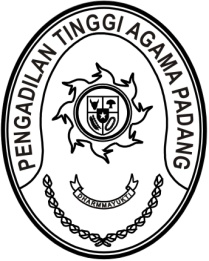 Nomor	: W3-A/1693/KU.01/VI/2022		                           14 Juni 2022Sifat		: SegeraLampiran	: 2 LampiranHal 		: Laporan Capaian Kinerja Anggaran Semester I  Tahun Anggaran  2022Yth.  Sekretaris Pengadilan Agama Se – Sumatera BaratDi - 			TempatMeneruskan surat Kepala Biro Perencanaan dan Organisasi Badan Urusan Administrasi Mahkamah Agung RI Nomor 192/Bua.1/OT.01.1/7/2022 tanggal 25 Juli 2022 tentang Laporan Capaian Kinerja Anggaran Semester I Tahun Anggaran 2022, bersama ini terlampir laporan capaian nilai kinerja anggaran satker semester I Tahun Anggaran 2022 sebagai sarana untuk melakukan reviu atas capaian kinerja anggaran Semester I Tahun Anggaran 2022 pada aplikasi SMART DJA.Untuk melakukan optimalisasi penilaian kinerja anggaran atas capaian kinerja anggaran Semester I Tahun Anggaran 2022 melalui aplikasi SMART DJA, diminta agar saudara mengkoordinasikan dan melakukan update Capaian Rincian Output dan Laporan Semester I pada user masing - masing.Demikian kami sampaikan, atas kerjasamanya diucapkan terima kasih. 		Wassalam,Sekretaris Pengadilan Tinggi Agama PadangDrs. H. Zein Ahsan, M.H.NIP. 195508261982031004